Bogotá D.C, 18 de junio de 2019.Señores:Ciudad.REF. DERECHO DE PETICION Art. 23 C.N.; parágrafo 3 del artículo 32 de la Ley 1755 de 2015, Derecho de petición a particulares. Respetados señores: 		mayor de edad y vecina de la ciudad de Bogotá, identificada como a perece al pie de mi firma, actuando en calidad de Representante Legal 		S.A.S., por medio del presente escrito me permito presentar Derecho de Petición de Interés Particular solicitando lo siguiente:1. HECHOSUstedes entregaron a la abogada	, información concerniente a la auditoría privada efectada para el proyecto cinematografico	.  En repetidas ocasiones les hemos solicitado infomarnos y remitirnos la misma infomación entregada por ustedes a la mencionada abogada.  Hata la fecha no hemos recibido respuesta alguna.PETICION  Se sirvan entregarnos la copia de todos los documentos entregados a la abogada, 	relacionados con la	.-  Se sirvan informarnos amparados en que situaciones de hecho o derecho ustedes compartieron información con dicha abogada.-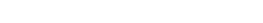 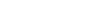 1. ANEXOS:NOTIFICACIONESMe podrán notificar en la	, de la ciudad de Bogotá, Teléfono	, Celular 	; dirección de email	@co y	@ coAtentamente,XXXXXXXX C.C.N.Peticionario